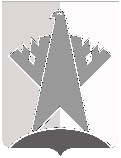 ДУМА СУРГУТСКОГО РАЙОНАХанты-Мансийского автономного округа - ЮгрыРЕШЕНИЕ«11» сентября 2020 года                                                                                                    № 953-нпа       г. СургутДума Сургутского района решила:1.	Внести в решение Думы Сургутского района от 26 ноября 2015 года 
№ 787-нпа «Об Общественном совете муниципального образования Сургутский район» следующие изменения:1)	в подпункте 2 пункта 2 приложения 1 к решению слово «негосударственными» исключить;2)	в абзаце восьмом пункта 3 приложения 1 к решению слово «негосударственные» исключить;3)	в пункте 5 приложения 1 к решению слова «негосударственными», «негосударственных» исключить;4)	в пункте 1 раздела I, в пункте 10 раздела III приложения 2 к решению слово «негосударственных» исключить;5)	пункт 7 раздела II приложения 2 к решению признать утратившим силу;6)	подпункт 8 пункта 10 раздела III приложения 2 к решению изложить в следующей редакции:«8)	грубого нарушения им Кодекса этики, утвержденного Советом;».2.	Решение вступает в силу после его официального опубликования (обнародования).О внесении изменений в решение Думы Сургутского района от 26 
ноября 2015 года № 787-нпа «Об Общественном совете муниципального образования Сургутский район»Председатель Думы Сургутского районаА.П. Сименяк«11» сентября 2020 годаГлава Сургутского районаА.А. Трубецкой «11» сентября 2020 года